Муниципальная Программа«Формирование комфортной городской среды муниципального образования Черкасский сельсовет Саракташского района Оренбургской области  на 2018 - 2022 годы»                                                                      Паспорт                                                       муниципальной программы                        «Формирование комфортной городской среды в МО  Черкасский  сельсовет на 2018 - 2022 годы»* Объемы финансирования будут корректироваться после утверждения и доведения до администрации расходов бюджетов всех уровней на очередной финансовый год.1. Характеристика текущего состояния сферы реализации ПрограммыОсновным стратегическим направлением деятельности муниципального образования Черкасский сельсовет является обеспечение устойчивого развития территории МО Черкасский сельсовет, которое предполагает совершенствование городской среды путем создания современной и эстетичной территории жизнедеятельности, с развитой инфраструктурой: модернизация и развитие городской инженерной инфраструктуры, обеспечение безопасности жизнедеятельности населения, формирование здоровой среды обитания, снижение рисков гибели и травматизма граждан от неестественных причин, обеспечение доступности городской среды для маломобильных групп населения.Понятие «благоустройство территории» появилось в действующем законодательстве сравнительно недавно. Согласно пункту 1 статьи 2 Федерального закона № 131-ФЗ от 06 октября 2003 года «Об общих принципах организации местного самоуправления в Российской Федерации» под благоустройством территории поселения (городского округа) принято понимать комплекс мероприятий по содержанию территории, а также по проектированию и размещению объектов благоустройства, направленных на обеспечение и повышение комфортности условий проживания граждан, поддержание и улучшение санитарного и эстетического состояния территории.Уровень благоустройства определяет комфортность проживания граждан и является одной из проблем, требующих каждодневного внимания и эффективного решения, которое включает в себя комплекс мероприятий по инженерной подготовке и обеспечению безопасности, озеленению, устройству покрытий, освещению, размещению малых архитектурных форм и объектов монументального искусства.Территория МО Черкасский сельсовет  составляет 17768 га, численность населения по состоянию на 01.01.2017 2705 человека.Совокупность огромного числа объектов, которые создают городское пространство - городская среда. Городская среда влияет не только на ежедневное поведение и мироощущение горожан, но и на фундаментальные процессы становления гражданского общества.Важнейшей задачей органов местного самоуправления МО Черкасский сельсовет является формирование и обеспечение среды, комфортной и благоприятной для проживания населения, в том числе благоустройство и надлежащее содержание дворовых территорий, выполнение требований Градостроительного кодекса Российской Федерации по устойчивому развитию городских территорий, обеспечивающих при осуществлении градостроительной деятельности безопасные и благоприятные условия жизнедеятельности человека.Для нормального функционирования города большое значение имеет инженерное благоустройство  парковых территорий.В настоящее время на многих парковых территориях имеется ряд недостатков: отсутствуют скамейки, урны, беседки, тротуарное покрытие разрушено.Существуют территории, требующие комплексного благоустройства, включающего в себя установку элементов малых архитектурных форм, устройство пешеходных дорожек, реконструкцию элементов озеленения (газоны, клумбы).Во многих парках отмечается недостаточное количество стоянок для личного транспорта, в других они отсутствуют. Это приводит к самовольному хаотичному размещению автомобильного транспорта на территориях детских игровых площадок, газонах. Общественные территории парков и проезды к  территориям являются важнейшей составной частью транспортной системы.От уровня транспортно-эксплуатационного состояния общественных территорий и проездов во многом зависит качество жизни населения.Без благоустройства парков благоустройство города не может носить комплексный характер и эффективно влиять на повышение качества жизни населения.Поэтому необходимо продолжать целенаправленную работу по благоустройству парковых территорий.На состояние объектов благоустройства сказывается влияние факторов, воздействие которых заставляет регулярно проводить мероприятия по сохранению и направленные на поддержание уровня комфортности проживания. Кроме природных факторов, износу способствует увеличение интенсивности эксплуатационного воздействия. Также одной из проблем благоустройства территории города является негативное, небрежное отношение жителей к элементам благоустройства, низкий уровень культуры поведения в общественных местах.К решению проблем благоустройства общественных территорий и наиболее посещаемых территорий общего пользования необходим программно-целевой подход, так как без комплексной системы благоустройства городского поселения невозможно добиться каких-либо значимых результатов в обеспечении комфортных условий для деятельности и отдыха жителей.Эти проблемы не могут быть решены в пределах одного финансового года, поскольку требуют значительных бюджетных расходов. Для их решения требуется участие не только органов местного самоуправления, но и государственных органов, а так же организаций различных форм собственности, осуществляющих свою деятельность на территории городского поселения.Конкретная деятельность по выходу из сложившейся ситуации, связанная с планированием и организацией работ по вопросам улучшения благоустройства, санитарного состояния территории города, создания комфортных условий проживания населения будет осуществляться в рамках муниципальной программы «Формирование комфортной городской среды в МО  Черкасский сельсовет».Применение программного метода позволит поэтапно осуществлять комплексное благоустройство общественных территории и территорий общего пользования с учетом мнения граждан, а именно:- повысит уровень планирования и реализации мероприятий по благоустройству (сделает их современными, эффективными, оптимальными, открытыми, востребованными гражданами); - запустит реализацию механизма поддержки мероприятий по благоустройству, инициированных гражданами;- запустит механизм финансового и трудового участия граждан и организаций в реализации мероприятий по благоустройству;- сформирует инструменты общественного контроля над реализацией мероприятий по благоустройству на территории МО Черкасского сельсовета.2. Основные цели, задачи и целевые показатели реализации муниципальной ПрограммыЦелью Программы является повышение уровня благоустройства территории МО Черкасский сельсовет.Для достижения поставленной цели необходимо решение следующих основных задач:- повышение уровня благоустройства общественных территорий (парков, скверов, набережных и т.д.);- повышение уровня вовлеченности заинтересованных граждан, организаций в реализацию мероприятий по благоустройству территорий МО Черкасский сельсовет.Цели, задачи и целевые показателиреализации муниципальной программы«Формирование комфортной городской среды муниципального образования Черкасский сельсовет Саракташского района Оренбургской области  на 2018 - 2022 годы»3. Сроки реализации ПрограммыДля достижения поставленных целей, решения задач необходимо реализовать мероприятия Программы в 5-летний период (2018-2022 годы)4. Перечень программных мероприятийНа реализацию задач Программы будут направлены следующие основные мероприятия: 4.1. Благоустройство общественных территорий МО Черкасский сельсовет.Перечень мероприятий по благоустройству общественных территорий определен порядком предоставления субсидий из областного бюджета, бюджетам муниципальных образований Оренбургской области на софинансирование расходных обязательств муниципальных образований на поддержку муниципальных программ формирование современной городской среды и включает в себя:1.1.Минимальный перечень видов работ по благоустройству общественных территорий (парк, сквер):- ремонт общественных проездов;- обеспечение освещения общественных территорий;- установка скамеек;- установка урн.Данный перечень является исчерпывающим и не может быть расширен.Нормативная стоимость (единичные расценки) работ по благоустройству общественных территорий, входящих в минимальный перечень работ приведена в Приложении № 7 к Программе.Визуализированный перечень образцов элементов благоустройства, предлагаемых к размещению на общественной территории парка, сформированный исходя из минимального перечня работ по благоустройству общественных территорий парка приведен в приложении № 3 к настоящей Программе.1.2. Перечень дополнительных видов работ по благоустройству общественных территорий:-ремонт и (или) устройство тротуаров;-ремонт и устройство автомобильных парковок (парковочных мест);-ремонт и устройство водоотводных сооружений;-устройство и оборудование детских, спортивных площадок, иных площадок;-организация площадок для установки мусоросборников;-озеленение.- иные виды работ на усмотрение МОНормативная стоимость (единичные расценки) работ по благоустройству общественных территорий, входящих в перечень дополнительных работ приведена в Приложении № 8 к Программе.В целях организации обсуждения, проведения комиссионной оценки предложений заинтересованных лиц, а так же осуществления контроля за реализацией муниципальной программы создана Общественная комиссия, состав и Положение о которой утверждено Постановлением № 15-п от 02.04.2018 года (далее – Общественная комиссия)Адресный перечень общественных территорий формируется в соответствии с Порядком представления, рассмотрения и оценки предложений заинтересованных лиц о включении общественной территории в муниципальную программу «Формирование комфортной городской среды муниципального образования Черкасский сельсовет Саракташского района Оренбургской области на 2018-2022 годы»,  утвержденным постановлением № 15-п  от 02.04.2018 г. и является приложением Программы.Включение общественной  территории в муниципальную программу без решения заинтересованных лиц не допускается. В случае если предложений по благоустройству общественных территорий, соответствующих установленным требованиям и прошедшим одобрение Общественной комиссии поступит на сумму большую, нежели предусмотрено в местном бюджете, будет сформирован отдельный перечень таких предложений для их первоочередного включения в муниципальную программу «Формирование комфортной городской среды на 2018 - 2022 годы» либо для финансирования в случае предоставления дополнительных средств из областного бюджета.По каждой общественной территории, включенной в муниципальную программу, подготавливается и утверждается (с учетом обсуждения с представителями заинтересованных лиц) дизайн – проект в соответствии с Порядком разработки, обсуждения, согласования с заинтересованными лицами и утверждения дизайн - проекта благоустройства дворовой территории, включенной в муниципальную программу «Формирование комфортной городской среды муниципального образования Черкасский сельсовет Саракташского района Оренбургской области  на 2018 - 2022 годы» согласно приложению № 6 к настоящей Программе.Адресный перечень общественных территорий является приложением № 1 к настоящей Программе.Применительно к дополнительному перечню работ по благоустройству общественных территорий предусмотрено обязательное финансовое и (или) трудовое участие заинтересованных лиц. Доля участия заинтересованных лиц в выполнении дополнительного перечня работ по благоустройству общественных территорий в соответствии с Едиными требованиями к муниципальным программам формирования комфортной городской среды, установленными Постановлением правительства Оренбургской области от 28.09.2017 № 696-пп «Об утверждении государственной программы «формирование комфортной городской среды в Оренбургской области» на 2018-2022 годы» определяется как процент от стоимости мероприятий по благоустройству общественной территории, входящих в дополнительный перечень, и составляет не менее 10% (десяти процентов) при финансовом участии. Трудовое участие граждан обязательно в форме проведения субботников.(или иное, на усмотрение МО)Порядок аккумулирования и расходования средств заинтересованных лиц, направляемых на выполнение работ по благоустройству общественных территорий и механизм контроля за их расходованием, а также порядок трудового и (или) финансового участия граждан в выполнении указанных работ приведен в Приложении № 5 к настоящей Программе.4.2. Благоустройство общественных территорий МО Черкасский сельсовет   (скверов, парков, иных территорий).В качестве проектов благоустройства общественных территорий могут быть предложения для обсуждения и благоустройства следующие виды проектов и территорий:- благоустройство парков/скверов;- устройство освещения улицы/парка/сквера;При этом следует учитывать ограниченность реализации мероприятий по времени и в этой связи рекомендуется предлагать указанные мероприятия в тех случаях, когда они будут носить достаточно локальный характер;- благоустройство набережной. При этом необходимо учитывать ограниченность реализации мероприятий по времени и в этой связи благоустройство набережной рекомендуется предлагать в тех случаях, когда она достаточно локальна;- устройство или реконструкция детской площадки;- благоустройство территории возле общественного здания;- благоустройство территории вокруг памятника;- реконструкция пешеходных зон (тротуаров) с обустройством зон отдыха (лавочек и пр.) на конкретной улице;- очистка водоемов;- благоустройство пустырей;- благоустройство городских площадей;- иные объекты.Общественные территории, подлежащие благоустройству в 2018 - 2022 годы в рамках данной программы, с перечнем видов работ, планируемых к выполнению, отбираются с учетом результатов общественного обсуждения.Перечень общественных территорий формируется в соответствии с Порядком представления, рассмотрения и оценки предложений заинтересованных лиц о включении общественной территории в муниципальную программу «Формирование комфортной городской среды муниципального образования Черкасский сельсовет Саракташского района оренбургской области на 2018-2022 годы»,  утвержденным постановлением № 15-п а от 02.04.2018 г. и является приложением Программы.Перечень общественных территорий, подлежащих благоустройству в 2018 – 2022 годы, с перечнем видов работ, планируемых к выполнению, приведен в приложении № 2 к настоящей Программе.Проведение мероприятий по благоустройству общественных территорий, расположенных на территории МО Черкасский сельсовет, а также территорий общего пользования МО Черкасский сельсовет осуществляется с учетом необходимости обеспечения физической, пространственной и информационной доступности зданий, сооружений,  общественных территорий для инвалидов и других маломобильных групп населения.Перечень основных мероприятий Программы последующего финансового года определяется исходя из результатов реализации мероприятий Программы предыдущего финансового года путем внесения в нее соответствующих изменений.Перечень основных программных мероприятий приведен в Приложении № 4 к настоящей Программе.5. Ресурсное обеспечение реализации муниципальной ПрограммыОбщий объем финансирования Программы составляет 0 тыс.рублей, планируемые средства по годам и источникам:тыс. руб.* Объемы финансирования будут корректироваться после утверждения и доведения до администрации расходов бюджетов всех уровней на очередной финансовый год.6. Механизм реализации муниципальной ПрограммыВключение предложений заинтересованных лиц о включении общественной территории  в Программу осуществляется путем реализации следующих этапов:            - проведения общественного обсуждения проекта муниципальной программы в соответствии с Положением о деятельности общественной комиссии по организации обсуждения, проведения оценки предложений, осуществлению контроля за выполнением мероприятий по реализации муниципальной программы «Формирование комфортной городской среды муниципального образования Черкасский сельсовет Саракташского района Оренбургской области на 2018  - 2022 годы», утвержденным постановлением № 87 -п от 01.12.2017 г.- рассмотрения и оценки предложений заинтересованных лиц на включение в адресный перечень территорий  общего пользования, расположенных на территории МО Черкасский сельсовет, на которых планируется благоустройство в текущем году в соответствии с Порядком представления, рассмотрения и оценки предложений заинтересованных лиц о включении общественной территории в муниципальную программу «Формирование комфортной городской среды муниципального образования Черкасский сельсовет Саракташского района Оренбургской области на 2018-2022 годы»,  утвержденным постановлением № 15-п а от 02.04.2018 г. и  Порядком представления, рассмотрения и оценки предложений заинтересованных лиц о включении общественной  территории в муниципальную программу «Формирование комфортной городской среды муниципального образования Черкасский сельсовет Саракташского района Оренбургской области на 2018-2022 годы»,  утвержденным постановлением № 15-п а от  02.04.2018 г.- подготовка и утверждение (с учетом обсуждения с представителями заинтересованных лиц) дизайн - проектов благоустройства общественных территорий в соответствии с Порядком разработки, обсуждения, согласования с заинтересованными лицами и утверждения дизайн - проекта благоустройства общественной территории, включенной в муниципальную программу «Формирование комфортной городской среды муниципального образования  Черкасский сельсовет Саракташского района Оренбургской области  на 2018 - 2022 годы» согласно приложению № 6 к настоящей  Программе.Ответственным исполнителем и координатором реализации Программы является администрация муниципального образования Черкасский сельсовет Саракташского района Оренбургской области.Координатор несет ответственность за ее реализацию, целевое и эффективное использование полученных на выполнение Программы финансовых средств.Использование финансовых ресурсов будет осуществляться на основании размещения муниципальных закупок в соответствии с действием Федерального закона от 05.04.2013 № 44-ФЗ «О контрактной системе в сфере закупок товаров, работ, услуг для обеспечения государственных и муниципальных нужд».Реализация Программы осуществляется посредством взаимодействия Администрации  МО Черкасский Петровский сельсовет с предприятиями и организациями, осуществляющих выполнение мероприятий Программы.Координатор в ходе реализации Программы:- осуществляет текущее управление и координацию деятельности исполнителей, обеспечивая их согласованные действия по реализации программных мероприятий, по целевому и эффективному использованию финансовых средств;- осуществляет контроль над выполнением мероприятий Программы;- с учетом выделяемых средств уточняет целевые показатели и механизм реализации Программы, затраты по программным мероприятиям;- обеспечивает подготовку документации для проведения закупок.Исполнителями программы являются организации, признанные победителями по результатам торгов, которые несут ответственность:- за надлежащее и своевременное исполнение программных мероприятий;- рациональное использование выделяемых на их реализацию бюджетных средств.Контрактный управляющий МО Черкасский сельсовет в ходе выполнения Программы осуществляет закупки товаров, работ, услуг для обеспечения муниципальных нужд.Администрация МО Черкасский сельсовет в ходе реализации Программы предусматривает средства в проекте бюджета сельсовета на исполнение мероприятий Программы, осуществляет финансирование мероприятий Программы в соответствии с бюджетом муниципального образования Черкасский сельсовет, утвержденным Советом депутатов Черкасского сельсовета Саракташского района Оренбургской области, осуществляет контроль над целевым использованием денежных средств.АДРЕСНЫЙ  ПЕРЕЧЕНЬОбщественных территорий, подлежащих благоустройству в 2018-2022 годах*Адресный перечень общественных территорий будет сформирован в соответствии с Порядком представления, рассмотрения и оценки предложений заинтересованных лиц о включении общественной территории в муниципальную программу «Формирование комфортной городской среды муниципального образования Черкасский сельсовет Саракташского района Оренбургской области на 2018-2022 годы»,  утвержденным постановлением № 15-п от 02.04.2018 г.Приложение 3к муниципальной программе ВИЗУАЛИЗИРОВАННЫЙ ПЕРЕЧЕНЬобразцов элементов благоустройства, предлагаемых к размещению на общественной территории, сформированный исходя из минимального перечня работ по благоустройству общественных территорий ПЛАН МЕРОПРИЯТИЙпо выполнению муниципальной программы«Формирование комфортной городской среды муниципального образования Черкасский сельсовет Саракташского района Оренбургской области  на 2018 - 2022 годы»Порядокаккумулирования и расходования средств заинтересованных лиц, направляемых на выполнение дополнительного перечня работ по благоустройству общественных территорий, и механизма контроля за их расходованиемОбщие положенияНастоящий Порядок аккумулирования и расходования средств заинтересованных лиц, направляемых на выполнение дополнительного перечня работ по благоустройству общественных территорий, и механизма контроля за их расходованием (далее – Порядок), регламентирует процедуру аккумулирования средств заинтересованных лиц, направляемых на выполнение дополнительного перечня работ по благоустройству общественных территорий МО Черкасский сельсовет, механизм контроля за их расходованием, а также устанавливает порядок и форму участия (финансовое и (или) трудовое) граждан в выполнении указанных работ.Под заинтересованными лицами понимаются управляющие организации, товарищества, специализированные потребительские кооперативы, общественная территория  которая подлежат благоустройству.Под формой трудового участия понимается неоплачиваемая трудовая деятельность заинтересованных лиц, имеющая социально полезную направленность, не требующая специальной квалификации и организуемая в качестве трудового участия заинтересованных лиц, организаций в выполнении дополнительного перечня работ по благоустройству  общественных территорий МО Черкасский сельсовет.Под формой финансового участия понимается доля финансового участия заинтересованных лиц, организаций в выполнении дополнительного перечня работ по благоустройству общественной территории в размере, установленном Правительством Оренбургской области.Порядок финансового и (или) трудового участия заинтересованных лиц2.1. Условия и порядок финансового участия заинтересованных лиц, организаций в выполнении дополнительного перечня работ по благоустройству общественных территорий определяется органом государственной власти Оренбургской области.2.2. Условия и порядок трудового участия заинтересованных лиц, организаций в выполнении дополнительного перечня работ по благоустройству общественных территорий определяется органом местного самоуправления.Организация трудового участия, осуществляется заинтересованными лицами в соответствии с решением общего собрания территории которая подлежит благоустройству, оформленного соответствующим протоколом общего собрания.Организация трудового участия призвана обеспечить реализацию потребностей в благоустройстве соответствующей общественной территории исходя из необходимости и целесообразности организации таких работ.Условия аккумулирования и расходования средств3.1. В случае включения заинтересованными лицами в дизайн-проект благоустройства общественной территории работ, входящих в дополнительный перечень работ по благоустройству общественной территории, денежные средства заинтересованных лиц перечисляются на расчетный счет муниципального образования открытый в органе казначейства для учета средств, поступающих от оказания платных услуг и иной, приносящей доход деятельности.3.2. Уполномоченное предприятие заключает соглашение с заинтересованными лицами, принявшими решение о благоустройстве общественных территорий, в которых определяются порядок и сумма перечисления денежных средств заинтересованными лицами.Объем денежных средств заинтересованных лиц определяется сметным расчетом по благоустройству общественной территории.3.3. Перечисление денежных средств заинтересованными лицами осуществляется до начала работ по благоустройству общественной территории.Ответственность за неисполнение заинтересованными лицами указанного обязательства определяется в заключенном соглашении.3.4. Уполномоченное предприятие обеспечивает учет поступающих от заинтересованных лиц денежных средств в разрезе  общественной территории которая подлежит благоустройству.3.5. Уполномоченное предприятие обеспечивает ежемесячное опубликование на официальном сайте МО Черкасский сельсовет в информационно-телекоммуникационной системе «Интернет» данных о поступивших от заинтересованных лиц денежных средствах в разрезе,  общественной территории которая подлежит благоустройству.Уполномоченное предприятие ежемесячно обеспечивает направление данных о поступивших от заинтересованных лиц денежных средствах в разрезе многоквартирных домов, дворовые территории которых подлежат благоустройству, в адрес уполномоченной Общественной комиссии.3.6. Расходование аккумулированных денежных средств заинтересованных лиц осуществляется Уполномоченным предприятием на финансирование дополнительного перечня работ по благоустройству дворовых территорий проектов, включенного в дизайн-проект благоустройства дворовой территории.Расходование аккумулированных денежных средств заинтересованных лиц осуществляется в соответствии с условиями соглашения на выполнение работ в разрезе многоквартирных домов, дворовые территории которых подлежат благоустройству.3.7. Уполномоченное предприятие осуществляет перечисление средств заинтересованных лиц на расчетный счет подрядной организации, открытый в учреждениях Центрального банка Российской Федерации или кредитной организации, после согласования актов приемки работ (услуг) по организации благоустройства общественных, с лицами, которые уполномочены действовать от имени собственников помещений многоквартирных домов.Прием выполненных работ осуществляется на основании предоставленного подрядной организацией акта приемки работ (услуг) по организации благоустройства  общественных территорий представителем уполномоченного предприятия, в течение 3 рабочих дней после выполнения работ и предоставления Акты приемки работ (услуг).Контроль за соблюдением условий порядка4.1. Контроль за целевым расходованием аккумулированных денежных средств заинтересованных лиц осуществляется Администрацией МО Черкасский сельсовет в соответствии с бюджетным законодательством.4.2. Уполномоченное предприятие обеспечивает возврат аккумулированных денежных средств заинтересованным лицам в срок до 31 декабря текущего года при условии:- экономии денежных средств, по итогам проведения конкурсных процедур;- неисполнения работ по благоустройству общественной территории по вине подрядной организации;- не предоставления заинтересованными лицами доступа к проведению благоустройства на общественной территории;- возникновения обстоятельств непреодолимой силы;- возникновения иных случаев, предусмотренных действующим законодательством.Порядокразработки, обсуждения, согласования с заинтересованными лицами и утверждения дизайн-проектов благоустройства общественных территорий, включенных в муниципальную программу «Формирование комфортной городской среды в муниципальном образовании Черкасский сельсовет Саракташского района оренбургской области  на 2018 – 2022 годы»Общие положения1.1. Настоящий Порядок регламентирует процедуру разработки, обсуждения и согласования с заинтересованными лицами дизайн-проекта благоустройства общественной территории, расположенного на территории МО Черкасский сельсовет , а также их утверждение в рамках реализации муниципальной программы «Формирование комфортной городской среды в муниципальном образовании Черкасский сельсовет Саракташского района Оренбургской области  на 2018 – 2022 годы»1.2. Под дизайн-проектом понимается графический и текстовый материал, включающий в себя визуализированное изображение общественной территории, представленный в нескольких ракурсах, с планировочной схемой, фотофиксацией существующего положения, с описанием работ и мероприятий, предлагаемых к выполнению (далее – дизайн проект).Содержание дизайн-проекта зависит от вида и состава планируемых к благоустройству работ. Это может быть как проектная, сметная документация, так и упрощенный вариант в виде изображения общественной территории или территории общего пользования с описанием работ и мероприятий, предлагаемых к выполнению.1.3. К заинтересованным лицам относятся: территория общего пользования, подлежащая благоустройству (далее – заинтересованные лица).2. Разработка дизайн-проектов2.1. Разработка дизайн-проекта в отношении общественных территорий, расположенных на территории МО Черкасский сельсовет осуществляется органом местного самоуправления поселения после утверждения общественной комиссией протокола оценки (ранжирования) предложений заинтересованных лиц на включение в адресный перечень  общественных территорий в муниципальную программу.2.2. Дизайн – проект благоустройства общественной территории выполняется в графической форме на основе функционального зонирования и определяет окончательное проектное решение благоустройства территории.2.3. Разработка дизайн-проекта в отношении общественных территорий, расположенных на территории МО Черкасский сельсовет, осуществляется в соответствии с Правилами благоустройства и санитарного содержания территории МО Черкасский   сельсовет, требованиями Градостроительного кодекса Российской Федерации, а также действующими строительными, санитарными и иными нормами и правилами.2.4. Разработка дизайн-проекта благоустройства общественной территории осуществляется с учетом минимальных и дополнительных перечней работ по благоустройству общественной территории, установленных муниципальной программой и утвержденных протоколом общего собрания, в отношении которой разрабатывается дизайн-проект благоустройства.2.5. При подготовке дизайн-проекта благоустройства общественной территории выполняются следующие действия:- проведение визуального осмотра общественной территории;- определение участков территории парка, несущих определенную функциональную нагрузку: существующие парковки, детская площадка, зона отдыха, контейнерная площадка и т.д.;- обсуждение возможного зонирования территории парка пользователями общественной территории (собственниками различных возрастных групп, включая жителей с ограниченными физическими возможностями, автовладельцев, собаководов, детей, подростков, пенсионеров);- разделение общественной территории на участки (функциональные зоны) с учетом: пожеланий пользователей общественной территории, удобства использования участков, взаимосвязи участков (функциональных зон) пешеходными коммуникациями (тротуарами, дорожками, тропинками, лестницами), с учетом развития объекта благоустройства (парка); - предварительный выбор возможных к применению типов покрытий, освещения, озеленение и т.д.;- уточнение размещения на общественной территории элементов благоустройства, исходя из требований функциональных зон (ограждения, урны, скамьи, игровое и спортивное оборудование, опоры паркового освещения, озеленение, и т.д.);- уточнение размеров и площадей функциональных зон, видов покрытий;- подготовка графического материала.2.6. К дизайн-проекту оформляется сводная ведомость объемов работ с учетом элементов благоустройства и конкретных объемов.2.7. Расчет стоимости работ выполняется в виде сметной документации исходя из сводной ведомости объемов работ и единичных расценок на текущий год.3. Обсуждение, согласование и утверждение дизайн-проекта3.1. Дизайн - проект утверждается муниципальной комиссией органа местного самоуправления поселения, решение об утверждении оформляется в виде протокола заседания комиссии. В целях обсуждения, согласования и утверждения дизайн-проекта благоустройства общественной территории парка, отдел уведомляет общественную комиссию, представителя (представителей) заинтересованных лиц, который вправе действовать в интересах, парковая территория которая включена в адресный перечень общественных территорий программы (далее – представитель заинтересованных лиц), о готовности дизайн-проекта в течение 1 рабочего дня со дня изготовления дизайн-проекта.3.2. Представитель заинтересованных лиц обеспечивает обсуждение, согласование дизайн-проекта благоустройства общественной территории парка, для дальнейшего его утверждения в срок, не превышающий 15 рабочих дней.3.3. Дизайн-проект на благоустройство общественной территории парка утверждается в двух экземплярах, в том числе один экземпляр передается представителю заинтересованных лиц.3.5. Все работы по разработке, согласованию и утверждению дизайн-проектов благоустройства общественных территорий, включённых в муниципальную программу, отдел должен завершить в срок до 01 февраля года подачи заявки на включение в Программу.3.6. Утвержденные дизайн-проекты подлежат осмечиванию и проверке достоверности определения сметной стоимости в установленном порядке.Нормативная стоимость (единичные расценки) работ по благоустройству общественных территорий, входящих в минимальный перечень работЕдиничные расценки  на ремонт дворовых проездовЕдиничные расценки на освещение дворовых территорийЕдиничные расценки на установку скамьиЕдиничные расценки на установку урныНормативная стоимость (единичные расценки) работ по благоустройству общественных территорий, входящих в перечень дополнительных работУТВЕРЖДЕНАпостановлением от  19.04.2018  № 39-пОтветственный исполнитель муниципальной программыАдминистрация муниципального образования Черкасский сельсовет Саракташского района Оренбургской областиСоисполнители, участники муниципальной программыФизические лица и организации, привлекаемые для реализации Программы в порядке, установленным  действующим законодательством (по согласованию)Цели и задачи муниципальной программыЦель:Создание комфортной городской среды Задачи:Основные мероприятия муниципальной программы1. Благоустройство общественных территорий (площадей, набережных, улиц, пешеходных зон, скверов, парков, иных территорий).Основные показатели муниципальной программы1. Увеличение доли благоустроенных общественных территорий.2. Доля финансового участия заинтересованных лиц в выполнении дополнительного перечня работ по благоустройству общественных территорий заинтересованных лиц.3. Доля трудового участия в выполнении дополнительного перечня работ по благоустройству общественных территорий заинтересованных лиц.Объемы финансирования муниципальной программы по годам реализации, тыс.руб.ВСЕГО: _____ руб.В том числе:федеральный бюджет: ___ руб.областной бюджет: ____ руб.местный бюджет: ____ руб.внебюджетные источники: ____ руб.*№ п/пНаименование показателяЕд. изм.Значения показателейЗначения показателейЗначения показателейЗначения показателей№ п/пНаименование показателяЕд. изм.2015201620172018-2019 план1Общее количество  общественных территорийед.00002Площадь общественных  территорий тыс.м200003Количество благоустроенных общественных  территорий Ед.00004Площадь благоустроенных общественных территорий тыс.м200005Доля благоустроенных общественных территорий от общего количества  общественных территорий%00006Общая численность населения городского поселения тыс. чел.26132614 270527207Общая численность населения, проживающих в многоквартирных домах с благоустроенными дворовыми территориямитыс. чел.00008Доля населения, проживающего в многоквартирных домах с благоустроенными дворовыми территориями от общей численности населения %00009Общее количество муниципальных территорий общего пользованияЕд.111110Площадь муниципальных территорий общего пользованияГа000011Количество благоустроенных муниципальных территорий общего пользованияЕд.111112Площадь благоустроенных муниципальных территорий общего пользованияГа0000№ строкиНаименование цели (целей) и задач, целевых показателейЕдиница 
измеренияЗначение целевого показателяЗначение целевого показателяЗначение целевого показателяЗначение целевого показателяЗначение целевого показателя№ строкиНаименование цели (целей) и задач, целевых показателейЕдиница 
измерения20182019202020212022	1	123456781Задача 1: Повышение уровня благоустройства общественных территорий (парков, скверов, набережных и т.д.)Задача 1: Повышение уровня благоустройства общественных территорий (парков, скверов, набережных и т.д.)Задача 1: Повышение уровня благоустройства общественных территорий (парков, скверов, набережных и т.д.)Задача 1: Повышение уровня благоустройства общественных территорий (парков, скверов, набережных и т.д.)Задача 1: Повышение уровня благоустройства общественных территорий (парков, скверов, набережных и т.д.)Задача 1: Повышение уровня благоустройства общественных территорий (парков, скверов, набережных и т.д.)Задача 1: Повышение уровня благоустройства общественных территорий (парков, скверов, набережных и т.д.)1.1Увеличение доли благоустроенных общественных территорийНа % к предыдущему отчетному периоду000002Задача 2: Повышение уровня вовлеченности заинтересованных граждан, организаций в реализацию мероприятий по благоустройству территорий Задача 2: Повышение уровня вовлеченности заинтересованных граждан, организаций в реализацию мероприятий по благоустройству территорий Задача 2: Повышение уровня вовлеченности заинтересованных граждан, организаций в реализацию мероприятий по благоустройству территорий Задача 2: Повышение уровня вовлеченности заинтересованных граждан, организаций в реализацию мероприятий по благоустройству территорий Задача 2: Повышение уровня вовлеченности заинтересованных граждан, организаций в реализацию мероприятий по благоустройству территорий Задача 2: Повышение уровня вовлеченности заинтересованных граждан, организаций в реализацию мероприятий по благоустройству территорий Задача 2: Повышение уровня вовлеченности заинтересованных граждан, организаций в реализацию мероприятий по благоустройству территорий 2.1.Доля финансового участия заинтересованных лиц в выполнении дополнительного перечня работ по благоустройству общественных территорий заинтересованных лиц%Не менее 10% от стоимости работНе менее 10% от стоимости работНе менее 10% от стоимости работНе менее 10% от стоимости работНе менее 10% от стоимости работ2.2.Количество человек, принявших трудовое участие в выполнении дополнительного перечня работ по благоустройству общественных территорий заинтересованных лицчел.00000Объемы финансирования муниципальной программы по годам реализации, тыс.рублей*20182019202020212022ВСЕГО 00000в том числе:федеральный бюджет00000областной бюджет00000местный бюджет00000фонды00000внебюджетные источники00000Приложение № 2к муниципальной программе № п/пАдрес общественной  территории (детская игровая площадка)Срок исполнения мероприятий программыИсточник и объемы финансирования1С. Черкассы ул. Озёрная, 6А  2020№ п/пНаименование элемента благоустройстваОбразец1.Скамейка для бетонирования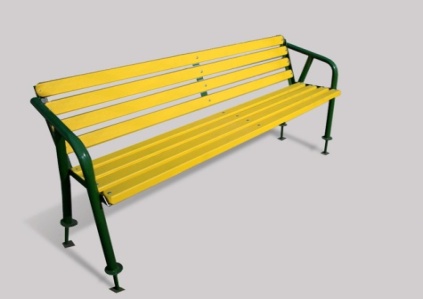 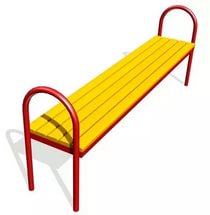 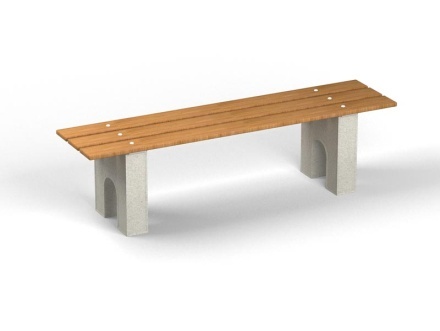 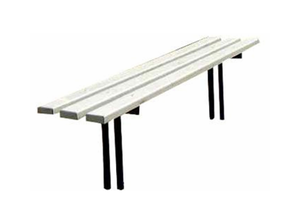 2.Урна переносная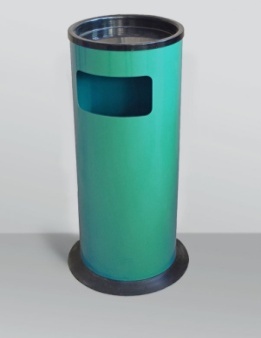 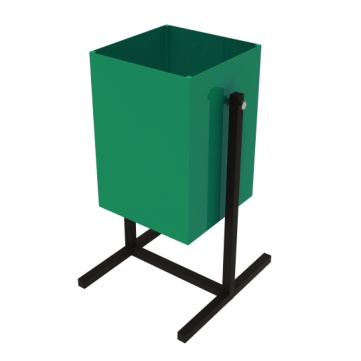 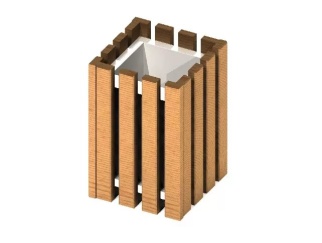 3.Светильник уличный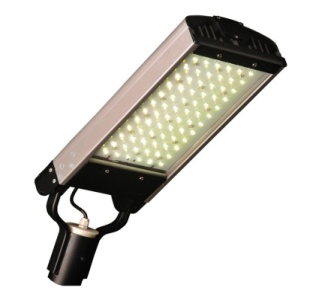 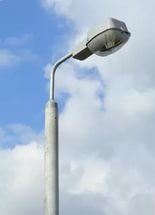 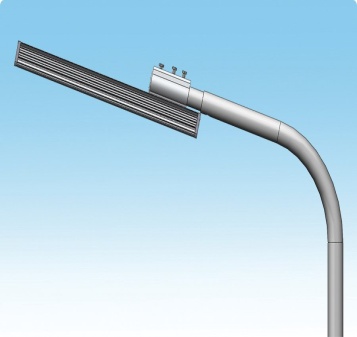 Приложение №4к муниципальной программе№ строкиНаименование мероприятия/ Источники расходов на финансированиеОбъем расходов на выполнение мероприятия за счет всех источников ресурсного обеспечения, тыс. рублейОбъем расходов на выполнение мероприятия за счет всех источников ресурсного обеспечения, тыс. рублейОбъем расходов на выполнение мероприятия за счет всех источников ресурсного обеспечения, тыс. рублейОбъем расходов на выполнение мероприятия за счет всех источников ресурсного обеспечения, тыс. рублейОбъем расходов на выполнение мероприятия за счет всех источников ресурсного обеспечения, тыс. рублейОбъем расходов на выполнение мероприятия за счет всех источников ресурсного обеспечения, тыс. рублей№ строкиНаименование мероприятия/ Источники расходов на финансирование20182019202020212022Номер строки целевых показателей, на достижение которых направлены мероприятия12345674Всего по муниципальной программе,в том числе00000хфедеральный бюджет00000хобластной бюджет00000хместный бюджет00000хвнебюджетные источники00000хОсновные мероприятияОсновные мероприятияОсновные мероприятияОсновные мероприятияОсновные мероприятияОсновные мероприятияОсновные мероприятияОсновные мероприятия1.Благоустройство общественной территории 000001.1., 3.1., 3.2.Областной бюджет00000хМестный бюджет00000х2.Благоустройство общественных территорий, в том числе территорий соответствующего назначения (площадей, набережных, улиц, пешеходных зон, скверов, парков, иных территорий)000002.1.областной бюджет00000хместный бюджет00000х        Приложение № 5к муниципальной программе        Приложение № 6к муниципальной программе     Приложение № 7к муниципальной программе № п/пНаименование работЕд.измер.Кол-воСтоимость с НДС в руб.1Поднятие кирпичных горловин колодцев(без стоимости люка)1 люк13769,002Снятие деформированных а/бетонных покрытий фрезой толщ.5см(с погрузкой и перевозкой на расстоянии до )м2145,003Разборка а/бетонного покрытия (с погрузкой экскаватором и перевозкой на расстоянии до )м311615,004Разработка грунта с погрузкой на а/самосвал (с первозкой на расстоянии до )м31179,005Устройство подстилающих и выравнивающих слоев из пескам311200,006Устройство оснований толщиной  из щебня фракций 40- по укатке каменных материалов с пределом прочности на сжатие до                     68,6 МПа (700 кгс/см2) однослойных м21150,007Розлив вяжущих (битума)тн118132,008Устройство выравнивающего слоя из асфальтобетонной смеси с применением укладчиков асфальтобетонатн13934,009Устройство покрытия толщиной  из горячих асфальтобетонных смесей пористых мелкозернистых, плотность каменных материалов: 2,5-2,9 т/м3 м21424,0010Разборка бортовых камней (с погрузкой экскаватором и перевозкой на расстоянии до )пог.м1384,0011Установка бортовых камней БР 100.30.15м11042,00№Вид работыЕд.ИзмеренияСтоимость с НДС, руб.Работа1Прокладка провода по фасаду здания(без стоимости провода)М1062Установка кронштейна (без стоимости кронштейнаШт26513Установка светильника(без стоимости светильника)Шт13484Установка выключателя одноклавишного неутопленного типа(без стоимости выключателя)Шт1405Установка фотоэлемента(без стоимости фотоэлемента)Шт2106Установка распределительной коробки(без стоимости коробки)Шт1977Прокладка труб гофра для защиты проводов(без стоимости труб)М668Затягивание провода в трубыМ2210Установка опоры СВ-110-5(без стоимости опор)Шт292811Подвес провода СИП(без использования автогидроподъемника)М8912Демонтаж светильникаШт33213Демонтаж провода с фасадаМ3014Демонтаж опорыШт82115Сверление отверстий электроперфоратором диаметром до  в кирпичных стенах, толщиной 1 отв.54Материалы17Кабель силовой с медными жилами ВВГ 3*2,5М53,2118Кабель силовой с медными жилами ВВГ 3*1,5М34,8719Опора СВ-110-5Шт1213323ФотоэлементШт58124Автоматический выключатель 16АШт9925Выключатель одноклавишный наружный Шт5126Гофротруба диаметром  с протяжкой М9,4327Труба полипропиленовая диаметром М32,3328Светодиодный светильник (с датчиком движения) накладной защитного исполнения луч-220-сшт165429Светильник светодиодный ДУК-47W IP67 5960ЛМ 5000K КСС Д PRШт4436Кронштейн для светильниковШт209930Провод СИП 2*16М39,7531Провод СИП 4*16М75,1532Провод СИП 4*25М104,9433Изолента ПВХ синяя  ()Шт64,0234Коробка распределительная (IP-54), 100х100х50Шт70,1735Крепеж для трубы  с дюбелемШт17,0737Рейка DIN 30см оцинкованнаяШт26,3938Шина нулевая с заземлением 6х9 ммШт121,90№Вид работыЕд.измеренияСтоимость с НДС, руб.Работа1Стоимость установки скамьиШт8000Оборудование2СкамьяРазмеры: 1670*400Шт108503СкамьяРазмеры: 1670*400Шт125004Скамья со спинкойРазмеры: 1670*400Шт13200№Вид работыЕд.ИзмеренияСтоимость с НДС, руб.Работа1Стоимость установки урныШт5000Оборудование2Урна наземнаяОбъем: Размеры: 400*300*540Шт25003Урна наземнаяОбъем: Размеры: 480*380*570Шт4200     Приложение № 7к муниципальной программе № п/пНаименование норматива финансовых затрат на благоустройствоЕдиница измеренияНормативы финансовых затратна 1 единицу измерения, с учетом НДС (руб.)1.Ремонт и (или) устройство тротуаров2.Ремонт автомобильных дорог, образующих проезды к территориям, прилегающим к многоквартирным домам3.Ремонт и устройство автомобильных парковок (парковочных мест)4.Ремонт и устройство водоотводных сооружений5.Устройство и оборудование детских, спортивных площадок, иных площадок1 площадка6.Организация площадок для установки мусоросборников (2,5 10)1 площадка7.Озеленение (посадка деревьев)1 дерево8.Озеленение (газоны)